Je m’appelle - _______________________________________			French 6La date - ___________________________________________			Le VocabulaireLes Parties Du CorpsLe corps - ____________________________La tête - _____________________________Le visage - ____________________________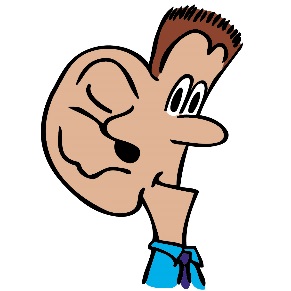 Le front - ______________________________Les cheveux-  __________________________Les yeux (l’oeil) - ____________________________Le nez - ____________________________La bouche - ____________________________Les dents - ____________________________Les lèvres - ____________________________Le menton - _____________________________L’oreille - ____________________________La gorge - ____________________________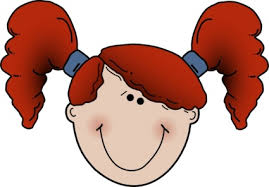 La langue - ____________________________Le cou - ____________________________L’estomac/ Le ventre - ____________________________Le dos - ____________________________Le bras - ____________________________La main - ____________________________Le doigt - ____________________________Le pouce - ____________________________L’ongle - ____________________________Le coude - ___________________________La jambe - ____________________________Le genou - ____________________________Les épaules - ____________________________Les pieds - ____________________________Les doigts à pied - ____________________________Le coeur - ____________________________Expressions & AnswersAvoir + mal - _____________________________________________________________Où as-tu mal? - _____________________________________________________________J’ai mal au/à la/aux - _________________________________________________________Je suis malade - _____________________________________________________________Je suis fatigué (e) - __________________________________________________________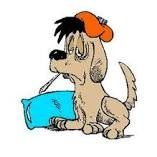 